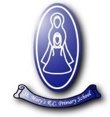 Uniform Year 1 - 6School jumper or cardigan, navy with logo (available at PT’s Radcliffe)School tie, elasticated or ordinary, navy with logo (available at PT’s Radcliffe)Grey skirt, pinafore, trousers (not black) White, short sleeved shirt (not polo shirt)Black shoes or trainers (trainers must be all black, no stripes or colour on the sole if they are being worn as a school shoe)White, navy blue or grey tights/ socksSummer uniformBlue checked dress and white socksSmart, grey, school shortsUniform EYFSSchool jumper or cardigan, navy with logo (available at PT’s Radcliffe)Sky blue polo t-shirt with school logo (available at PT’s Radcliffe)Navy blue joggers (not leggings) White, navy blue or grey tights/ socksBlack shoes or trainers (trainers must be all black, no other colours)Summer uniformBlue checked dress and white socksSmart, grey, school shorts/ culottes White, navy blue or grey tights/ socksPE Kit Year 1- 6 (to be worn on PE days only)School jumper or cardigan, navy with logo (available at PT’s Radcliffe)White/Navy t-shirt with school logo (available at PT’s Radcliffe)Navy blue joggers to come to school in and wear outdoors (not leggings)  Navy blue shorts to be worn inside.Indoors- black/white plimsolesOutdoors-Black trainers (trainers must be all black, no other colours)Other informationHairstyles- long hair should be tied up on PE days to stop it falling into children’s eyes or accidentally getting caught on equipment . Please refrain from extreme hairstyles during term time- enjoy them during the long holiday and be ‘ready for work’ back in September. Jewellery Children should not wear any jewellery but stud earrings (1 per ear) may be worn except for on PE days.A child attending school wearing earrings will be asked to remove them before PE. Where a child is not able to remove their earrings, they will be unable to join in with PE sessions. Please do not wear a watch on PE days, they can cause injury during invasive games when children tackle and bump into each other as part of the game; they also get easily broken/lost and are difficult to store safely during PE. This includes ‘Fitbit’ type watches.Mobile PhonesChildren should not have a mobile phone in school. The only exceptions are when a parent writes to the headteacher explaining why their child needs to have a phone with them.School Book Bags- available from the office (if a new one is needed) this and a lunch bag should be the only bags brought into school -no rucksacks or large bags please.